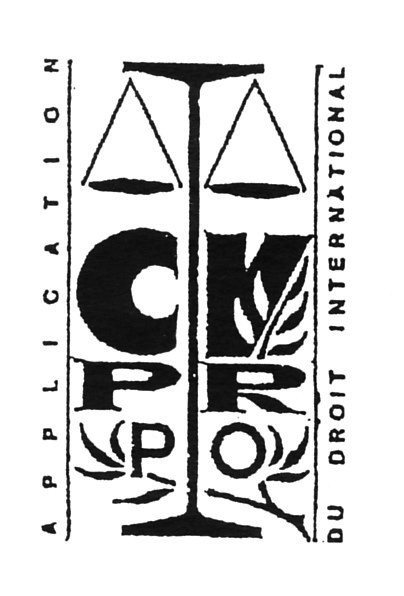 vous invite à une conférence débat :					     « Mourir jeune en Palestine » 				       Titre d’un article de Shlomo SAND dans Haaretz du 11 février 2016		        SCHLOMO SAND  en débat avec SANDRINE MANSOURPourquoi et comment des adolescents palestiniens en arrivent-ils à commettre des attentats suicide ? Pourquoi et comment la politique des dirigeants israéliens conduit-elle à une impasse désastreuse, tant politique que morale et humaine ? Témoins de cet engrenage, quelles sont les responsabilités spécifiques des historiens et plus généralement des intellectuels ?       Historien israélien, Shlomo SAND, professeur émérite de l’Université de Tel Aviv, est l’auteur de nombreux ouvrages. Les plus récents : « Comment le peuple d’Israël fut inventé ? » (2008), « Comment la Terre d’Israël fut inventée » (2012), « Crépuscule de l’Histoire » (2015) et « La fin de l’intellectuel français ?» (2016).Sandrine Mansour-Merien, franco-palestinienne, docteur en Histoire, chercheuse au Centre de Recherche en Histoire Internationale et Atlantique (CRHIA) - Université de Nantes, Conseillère historique en coopérations entre la France et la Palestine, a publié en 2013 « L’histoire occultée des Palestiniens 1948 /1953 »  le mercredi 30 mars 2016     de 19 h 30  à 21 h 30     (accueil à partir de 19 h 15)     au Foyer International des Etudiantes      93 Boulevard Saint-Michel 75005 Paris      Métro : Luxembourg      Entrée libre et gratuite (participation aux frais souhaitée)